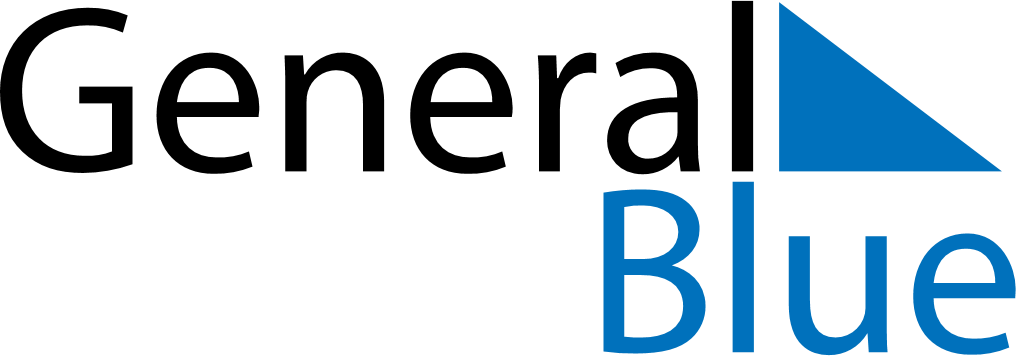 June 2024June 2024June 2024June 2024June 2024June 2024June 2024Crailsheim, GermanyCrailsheim, GermanyCrailsheim, GermanyCrailsheim, GermanyCrailsheim, GermanyCrailsheim, GermanyCrailsheim, GermanySundayMondayMondayTuesdayWednesdayThursdayFridaySaturday1Sunrise: 5:19 AMSunset: 9:15 PMDaylight: 15 hours and 56 minutes.23345678Sunrise: 5:18 AMSunset: 9:16 PMDaylight: 15 hours and 58 minutes.Sunrise: 5:18 AMSunset: 9:17 PMDaylight: 15 hours and 59 minutes.Sunrise: 5:18 AMSunset: 9:17 PMDaylight: 15 hours and 59 minutes.Sunrise: 5:17 AMSunset: 9:18 PMDaylight: 16 hours and 1 minute.Sunrise: 5:17 AMSunset: 9:19 PMDaylight: 16 hours and 2 minutes.Sunrise: 5:16 AMSunset: 9:20 PMDaylight: 16 hours and 3 minutes.Sunrise: 5:16 AMSunset: 9:21 PMDaylight: 16 hours and 5 minutes.Sunrise: 5:15 AMSunset: 9:21 PMDaylight: 16 hours and 6 minutes.910101112131415Sunrise: 5:15 AMSunset: 9:22 PMDaylight: 16 hours and 7 minutes.Sunrise: 5:15 AMSunset: 9:23 PMDaylight: 16 hours and 8 minutes.Sunrise: 5:15 AMSunset: 9:23 PMDaylight: 16 hours and 8 minutes.Sunrise: 5:14 AMSunset: 9:23 PMDaylight: 16 hours and 9 minutes.Sunrise: 5:14 AMSunset: 9:24 PMDaylight: 16 hours and 10 minutes.Sunrise: 5:14 AMSunset: 9:25 PMDaylight: 16 hours and 10 minutes.Sunrise: 5:14 AMSunset: 9:25 PMDaylight: 16 hours and 11 minutes.Sunrise: 5:14 AMSunset: 9:26 PMDaylight: 16 hours and 11 minutes.1617171819202122Sunrise: 5:14 AMSunset: 9:26 PMDaylight: 16 hours and 12 minutes.Sunrise: 5:14 AMSunset: 9:27 PMDaylight: 16 hours and 12 minutes.Sunrise: 5:14 AMSunset: 9:27 PMDaylight: 16 hours and 12 minutes.Sunrise: 5:14 AMSunset: 9:27 PMDaylight: 16 hours and 13 minutes.Sunrise: 5:14 AMSunset: 9:27 PMDaylight: 16 hours and 13 minutes.Sunrise: 5:14 AMSunset: 9:28 PMDaylight: 16 hours and 13 minutes.Sunrise: 5:14 AMSunset: 9:28 PMDaylight: 16 hours and 13 minutes.Sunrise: 5:15 AMSunset: 9:28 PMDaylight: 16 hours and 13 minutes.2324242526272829Sunrise: 5:15 AMSunset: 9:28 PMDaylight: 16 hours and 13 minutes.Sunrise: 5:15 AMSunset: 9:28 PMDaylight: 16 hours and 13 minutes.Sunrise: 5:15 AMSunset: 9:28 PMDaylight: 16 hours and 13 minutes.Sunrise: 5:16 AMSunset: 9:28 PMDaylight: 16 hours and 12 minutes.Sunrise: 5:16 AMSunset: 9:28 PMDaylight: 16 hours and 12 minutes.Sunrise: 5:16 AMSunset: 9:28 PMDaylight: 16 hours and 11 minutes.Sunrise: 5:17 AMSunset: 9:28 PMDaylight: 16 hours and 11 minutes.Sunrise: 5:17 AMSunset: 9:28 PMDaylight: 16 hours and 10 minutes.30Sunrise: 5:18 AMSunset: 9:28 PMDaylight: 16 hours and 9 minutes.